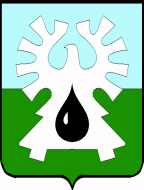 МУНИЦИПАЛЬНОЕ ОБРАЗОВАНИЕ ГОРОД УРАЙХанты-Мансийский автономный округ - Югра АДМИНИСТРАЦИЯ ГОРОДА УРАЙПОСТАНОВЛЕНИЕот _________________                                                                                            № ________О внесении изменений в муниципальную программу «Охрана окружающей среды в границах города Урай» на 2017-2020 годы В соответствии со статьей 179 Бюджетного кодекса Российской Федерации, постановлением администрации города Урай от 26.04.2017 №1085 «О муниципальных программах муниципального образования городской округ город Урай»:1. Внести изменения в муниципальную программу «Охрана окружающей среды в границах города Урай» на 2017-2020 годы, утвержденную постановлением администрации города Урай от 27.09.2016 №2916, согласно приложению.2. Опубликовать постановление в газете «Знамя» и разместить на официальном сайте органов местного самоуправления города Урай в информационно-телекоммуникационной сети «Интернет».3. Муниципальному казенному учреждению «Управление градостроительства, землепользования и природопользования города Урай» (А.А.Парфентьева) обеспечить размещение актуальной редакции муниципальной программы на официальном сайте органов местного самоуправления города Урай в информационно-телекоммуникационной сети «Интернет» и в федеральной информационной системе стратегического планирования в порядке, установленном постановлением администрации города Урай от 26.04.2017 №1085 «О муниципальных программах муниципального образования городской округ город Урай».4. Контроль за выполнением постановления возложить на заместителя главы города Урай И.А.Фузееву.Глава города Урай                                                                         А.В. Иванов                                            	Приложение к постановлениюадминистрации города Урайот ________________№______Изменения в муниципальную программу«Охрана окружающей среды в границах города Урай» на 2017-2020 годы1. В паспорте муниципальной программы строку «Объемы и источники финансирования программы» изложить в новой редакции:«	»;2.  В таблице 4.1 раздела 4: 2.1. строку 1 изложить в новой редакции:«	»;2.2. Строку «Итого по программе:» изложить в новой редакции: «	».Объемы и источники финансирования программыБюджет городского округа город Урай. Всего: 5305,2 тыс. руб., в том числе: 2017 год 3605,2 тыс. руб.; 2018 год 100,0 тыс. руб.; 2019 год 100,0 тыс. руб.; 2020 год  1500,0 тыс. руб.1Санитарная очистка и ликвидация несанкционированных свалок на территории города УрайВсего5005,2 3405,2 100,0100,01400,0МКУ «УГЗиП  г. Урай»1Санитарная очистка и ликвидация несанкционированных свалок на территории города УрайБюджет городского округа город Урай 5005,2 3405,2 100,0100,01400,0МКУ «УГЗиП  г. Урай»       Итого по программе:Всего5305,23605,2100,0100,01500,0       Итого по программе:Бюджет городского округа город Урай5305,23605,2100,0100,01500,0